ONOMA:  	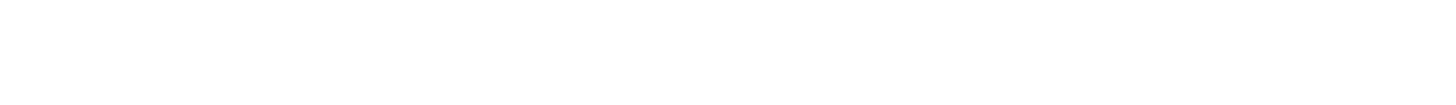 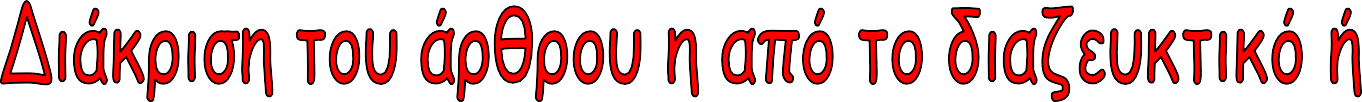 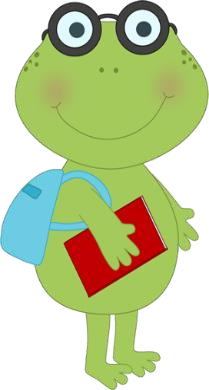 Βάζω η ή ή. Ας κάνω τώρα εξάσκηση…Στην αυλή 	κότα τρώει χόρτα. Θέλεις μπανάνα 	μήλο;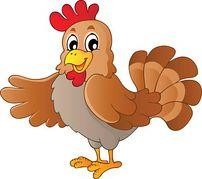 Ζωγραφίστε με ξυλομπογιές 	μαρκαδόρους. Ο Νάσος και 	Δήμητρα παίζουν φιδάκι.Θέλεις παγωτό 	γλειφιτζούρι;Τι σου αρέσει πιο πολύ; Το κόκκινο 	το πράσινο;Βάζω το άρθρο η ή το ή που διαλέγει.Μια φορά κι έναν καιρό ο σκύλος και        γάτα τσακώνονταν στην αυλή.        κότα πήγε να τους χωρίσει. Τους μάλωσε λέγοντας: « Τι θέλετε; Να είστε φίλοι εχθροί;». Ο σκύλος κατέβασε το κεφάλι και γάτα μουρμούρισε : « Αυτός ξεκίνησε και φασαρία είναι δικό του λάθος!». Κουνώντας το κεφάλι        κότα είπε: « Πάντα κάποιος φταίει. Ο ένας        ο άλλος. Τι θέλουμε όμως μεταξύ μας να υπάρχει; Το μίσος                           αγάπη;» Ο σκύλος και γάτα έδωσαν τα χέρια και φίλοιπαρέμειναν από τότε. Μόνο	κότα καμιά φορά τους εκνευρίζει…Συμπληρώνω αυτά που λείπουν.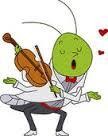 Ποιος τραγουδάει πιο ωραία;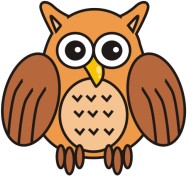 Ο τζίτζικας	 		κουκουβάγια;